С чего начинается Родина?..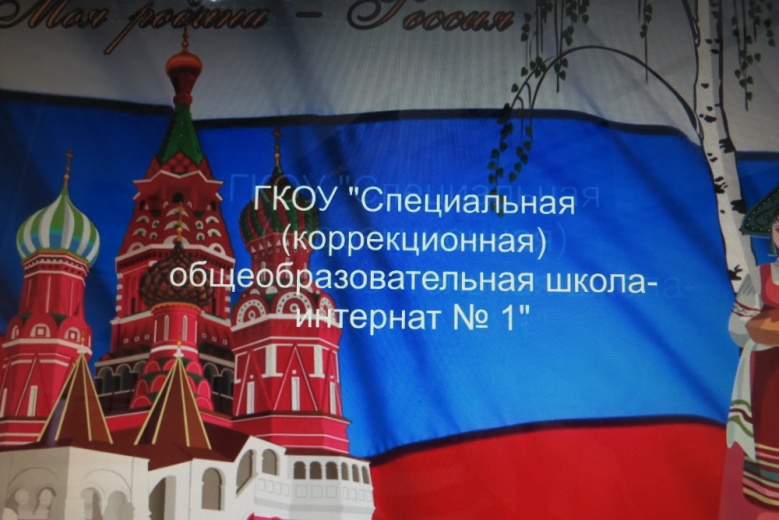 	Так называется краевой конкурс чтецов, в котором принял участие  в октябре 2020 года воспитанник 6 класса ГКОУ «Специальная (коррекционная) общеобразовательная школа-интернат № 1» Владислав Дудров (руководитель - воспитатель Ракитина Татьяна Ивановна).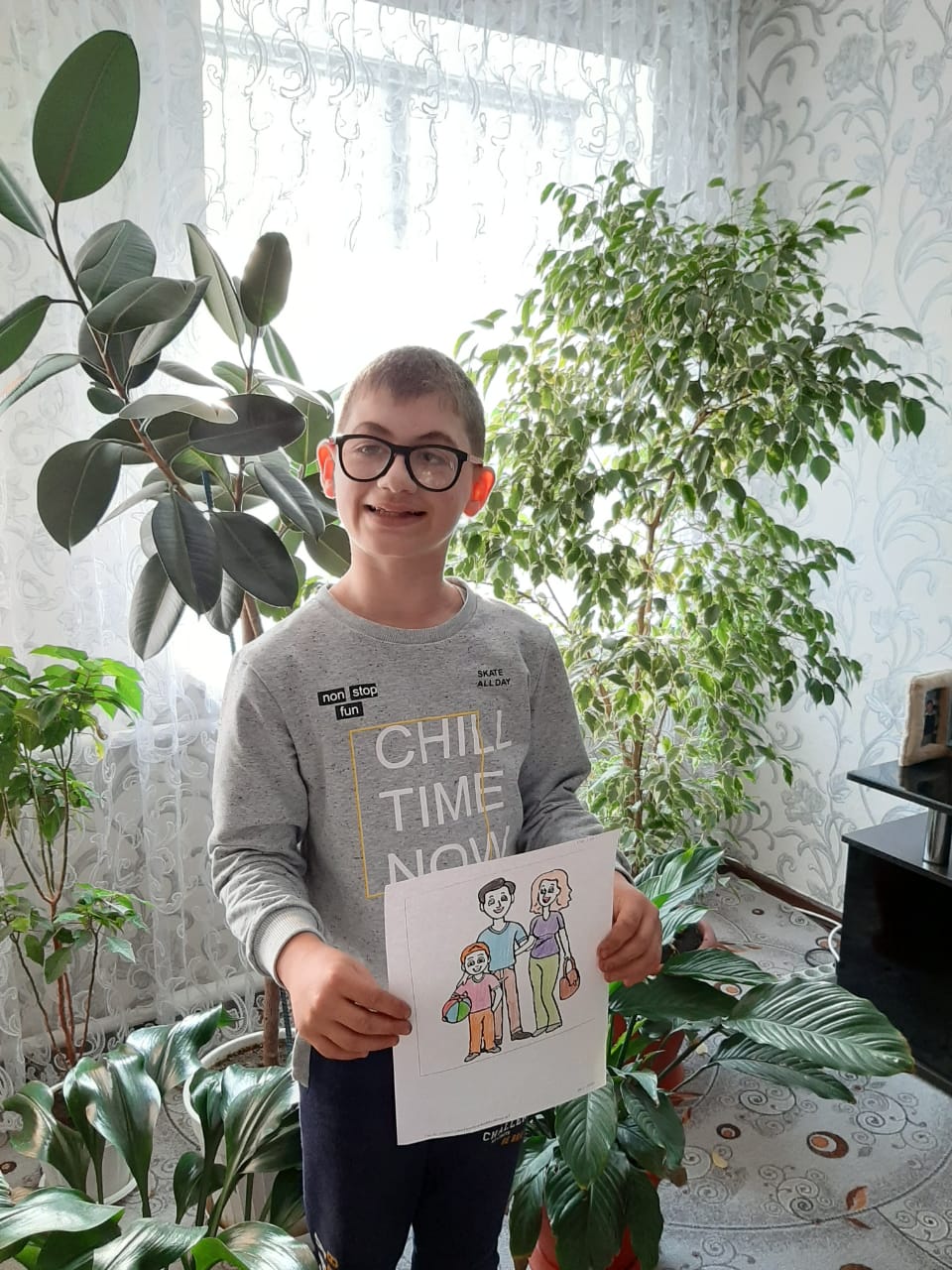 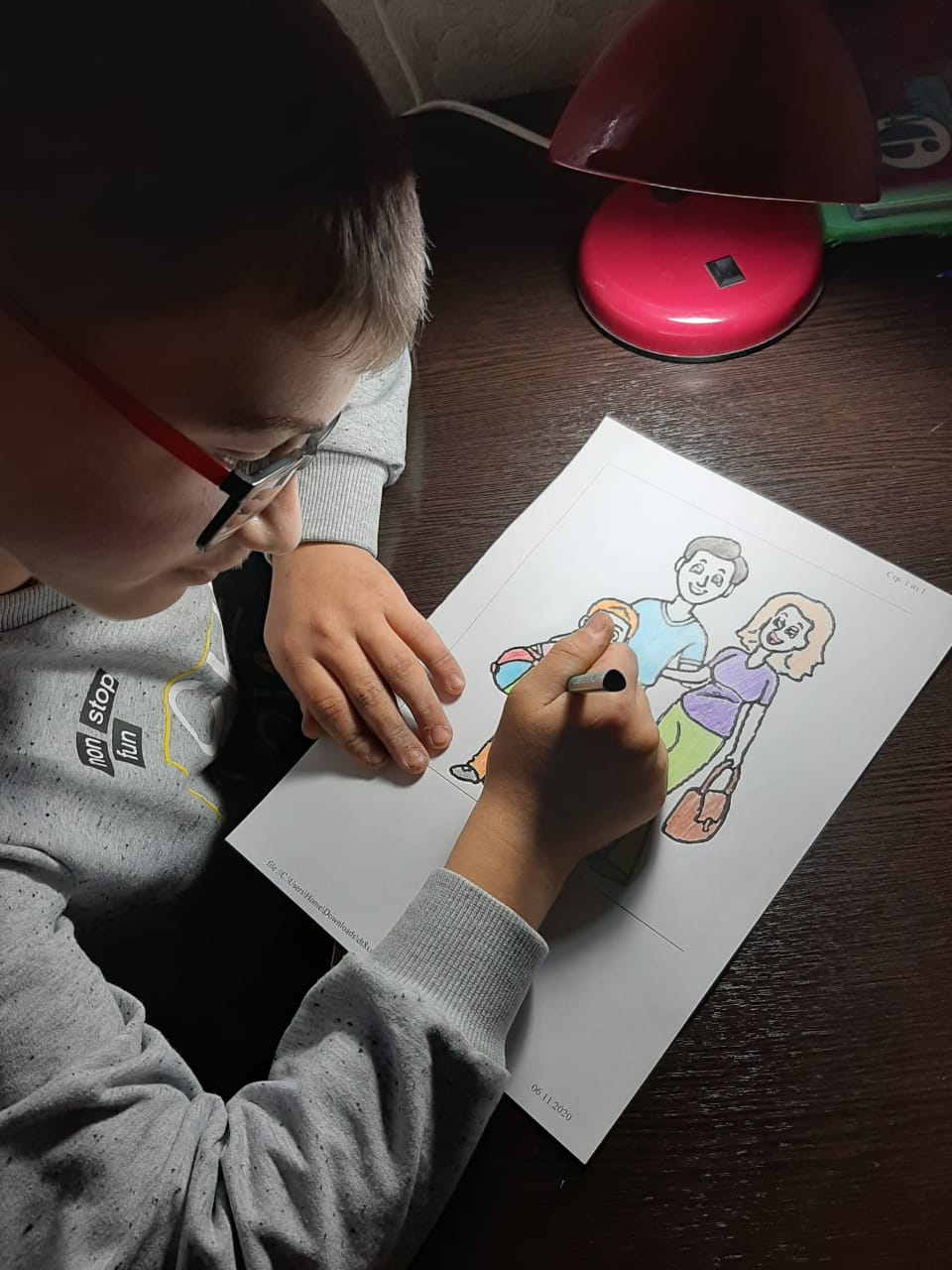 	В номинации   «Моя семья» Владислав - победитель! Он награжден Дипломом  I степени! 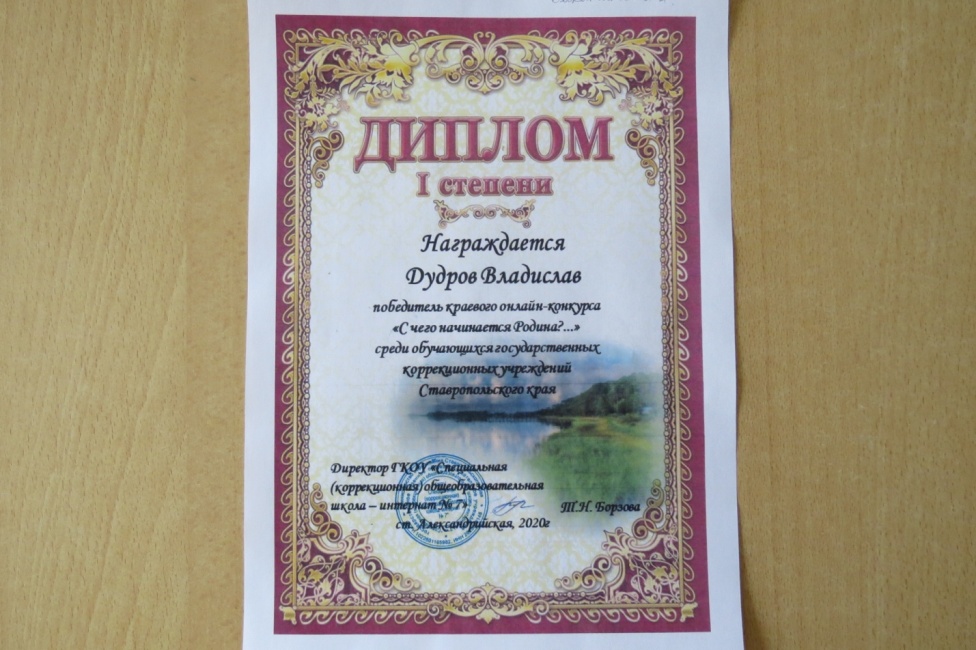 Поздравляем  Влада  за  старание, ответственность, волю к победе!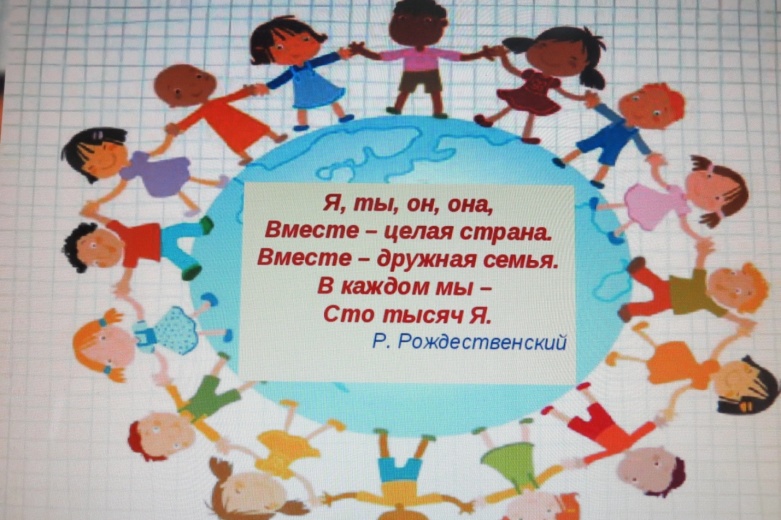 